Уведомление за стартиране на производство по издаване на общ административен акт на министъра на земеделието за изменение и допълнение на Заповед на министъра на земеделието за въвеждане на забрана за извършване на риболов в естествени и изкуствени рибностопански обекти или в зони от тях през периода 2022-2024 г.На основание чл. 66 и следващите от Административнопроцесуалния кодекс Ви уведомявам за стартиране на производство по издаване на общ административен акт (заповед) на министъра на земеделието за изменение и допълнение на Заповед № РД09-89/03.02.2022 г., изменена със Заповед № РД09-156/01.03.2022 г. на министъра на земеделието за въвеждане на забрана за извършване на риболов в рибностопански обекти по чл. 3, ал. 1, т. 1 и 2 от Закона за рибарството и аквакултурите или в зони от тях през периода 2022-2024 г.С предвидените промени в общия административен акт се прецизират част от текстовете с цел предотвратяване на неправилното и нееднозначното им тълкуване, както и се добавят нови обекти и участъци поради възникнала необходимост от опазване на рибните популации в тях и във връзка с постъпили писмени предложения от заинтересовани лица в сектор Рибарство.Уведомявам Ви, че може да участвате в производството като всички писмени предложения и възражения по проекта на административен акт следва да бъдат изпращани в едномесечен срок от датата на публикуване до Изпълнителна агенция по рибарство и аквакултури, на адрес: гр. Бургас 8000, ул. „Княз Александър Батенберг” № 1 и на следния електронен адрес: office@iara.government.bg.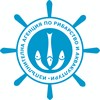 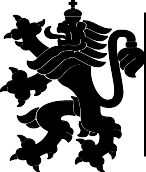 Р Е П У Б Л И К А Б Ъ Л Г А Р И ЯИ з п ъ л н и т е л н а а г е н ц и я п о р и б а р с т в о и а к в а к у л т у р и	ОДОБРЯВАМ:			ЯВОР ГЕЧЕВ			МИНИСТЪРДОМИНИСТЪРА НА ЗЕМЕДЕЛИЕТОЯВОР ГЕЧЕВЧРЕЗ:ГЕОРГИ СЪБЕВЗАМЕСТНИК-МИНИСТЪР НА ЗЕМЕДЕЛИЕТОДОКЛАДoтДоц. д-р Ваня Стаматова – изпълнителен директор на Изпълнителна агенция по рибарство и аквакултури (ИАРА)Относно: Изменение и допълнение на Заповед № РД 09-89/03.02.2022 г., изменена със Заповед № РД 09-156/01.03.2022 г. на министъра на земеделието, за въвеждане на забрана за извършване на риболов в рибностопански обекти по чл. 3, ал. 1, т. 1 и 2 от Закона за рибарството и аквакултурите или в зони от тях през периода 2022 - 2024 г. за опазване на популациите от риба и други водни организми. УВАЖАЕМИ ГОСПОДИН МИНИСТЪР, Съгласно чл. 30, ал. 3, т. 1 от Закона за рибарството и аквакултурите (ЗРА) министърът на земеделието, съгласувано с министъра на околната среда и водите, определя временни забрани за стопански и любителски риболов във водни обекти по чл. 3, ал. 1, т. 1 и 2 от ЗРА или отделни зони от тях за опазване популациите от риба и други водни организми. В тази връзка през 2022 г. е издадена Заповед № РД 09-89/03.02.2022 г. на министъра на земеделието, с която е въведена забрана за извършването на риболов през 2022, 2023 и 2024 г. в рибностопански обекти по чл. 3, ал. 1, т. 1 и 2 от ЗРА (Заповедта). От последната промяна на общия административен акт до момента в ИАРА постъпиха редица предложения за изменения и допълнения и на Заповедта. От риболовно сдружение „Нептун-Поморие“ постъпи предложение (вх. № 04-20-232/20.03.2023 г.) за отмяна на текста в т .1.1. от Заповедта, с който се забранява стопанския риболов в акваториите на пристанищата с отдалеченост до 1 морска миля от бреговата линия, с изключение на риболова в зоните на действие на специализираните уреди за стопански риболов (даляни), определени със заповеди на изпълнителния директор на Изпълнителна агенция по рибарство и аквакултури. Основният мотив на сдружение „Нептун-Поморие“ е, че посочената забрана от една морска миля от бреговата ивица, включва всички места за риболов на попче, сафрид, кефал, карагьоз, скорпид и др. Според тях, спазвайки горецитираното ограничение, съчетано с наложеното ограничение по реда на Приложение № 1 към чл. 32, ал. 1, т. 11 от ЗРА на практика се ограничава улова на попчета и на други видове в крайбрежните зони на Черно море, с което се унищожава поминъка на рибарите с малки рибарски лодки. Предлагат и прецизиране на текста със зададени координати от входове на пристанищата и добавяне на ограничение на не повече от 100 м в акваторията на пристанищата. От рибарско сдружение Царево и рибарска кооперация Ахтопол (писмо с вх. № 63-00-415/20.03.2023 г. на ИАРА) също предлагат горецитираната точка от Заповедта да отпадне, като в своите мотиви отбелязват, че плавателните средства, упражняващи стопански риболов с мрежи имат ограничения за отдалечаване от брега до 2 морски мили. В допълнение, с писмо от Министерство на земеделието до Изпълнителна агенция „Морска администрация“ (ИАМА) е поискано предоставяне на координати на зони в акваторията на българските морски пристанища, в които не може да се извършва стопански риболов. С постъпило писмо от ИАМА е представена информация за забранени акватории на пристанища за обществен транспорт по чл. 106а от Закона за морските пространства, вътрешните водни пътища и пристанищата на Република България (ЗМПВВППРБ). За да бъде внесена повече яснота и с цел предотвратяване на неправилно и нееднозначно тълкуване на текста в т. 1.1. на цитираната заповед, предлагам, същата да отпадне от заповедта. Териториалният обхват на зоните с ограничения за извършване на стопански риболов в акваторията на пристанищата, въведени по реда на ЗМПВВППРБ, ще бъдат обявени по надлежен ред на интернет страницата на ИАРА, в съответствие с подадената информация от ИАМА (писмо с изх. № 434#4/17.03.2023 г.), което ще осигури възможност на заинтересованите страни да се запознаят с горецитираните ограничения. Друго постъпило предложение от сдружение „Балканка“ с вх. № 63-00-300/27.02.2023 г. по описа на ИАРА, подкрепени от сдружение „River Monsters” е за въвеждане на забрана за задържане на улова от речна (балканска) пъстърва при извършване на любителски риболов в следните участъци на реките Черни Осъм и Бели Осъм на територията на област Ловеч: - река Черни Осъм от вливането на река Краевица (с координати 42.800639° N, 24.776499° E) до водохващането на ВЕЦ Троян 1 с координати 42.902527° N, 24.738610° E и - р. Бели Осъм – от вливането на река Козещица (с координати 42. 827271° N, 24.553867° E) до водохващането на ВЕЦ Троян 2 (с координати 42.861027° N, 24.692555° E). Като мотиви са посочени, че горното течение на реките Бели и Черни Осъм предлага условия за развитие на балканска пъстърва. Целогодишно са забранени изворите на реките и техните притоци, където са естествените местообитания за размножаването на пъстървата. Част от речните участъци на горецитираните реки са в режим „хвани – пусни“, което от своя страна е довело до положително развитие на популацията от балканска пъстърва. Същевременно основните течения на реките Черни и Бели Осъм предлагат реални условия за оцеляване и опазване на ихтиофауната в реките. От Община Никопол постъпи предложение с вх. № 10-00-139/14.11.2022 г. по описа на ИАРА, с което предлага включване на участък от река Дунав в т. 2 от Заповедта, където се забранява стопанският риболов с всякакъв вид риболовни уреди и средства. Конкретното предложение е въвеждане на забрана в участъка при р. км 599.5 от западния вход на град Никопол до р. км 594 (местност Канарата). Мотивът за направеното предложение е, че описания участък се е превърнал в привлекателно място за любители риболовци от цялата страна. Същевременно има и местни граждани извършващи стопански риболов с мрежи в близост до брега, като по този начин от една страна затрудняват любителския риболов от брега, а от друга страна въдиците закачат мрежите, което води до възникване на спорове между лицата извършващи любителски и стопански риболов. В ИАРА постъпи и предложение с Вх. № 04-20-73/24.01.2023 г. от директора на ТП Държавно Горско Стопанство – Свищов, относно включване на островите Вардим, Малък Вардим, Предела и бреговата ивица от р. км. 538 до границата на АЕЦ Белене на река Дунав. Мотивът за направеното предложение е, че при покачване на водното ниво в посочените територии на река Дунав е възможно да бъде извършено залагане на рибарски мрежи, което ще доведе до унищожаване на млади насаждения. Постъпи предложение и от група риболовци в градовете Казанлък, Стара Загора, Павел баня и околните села с предложение (Вх. № 94-00-2160/06.04.2022 г., Вх. № 94-00-2430/20.03.2023 г.) да не бъде забранено за риболов цялото поречие на р. Лешница (т. 4.1. на Заповедта в област Стара Загора). В своите мотиви посочват, че им отнета възможността да упражняват своето хоби за улов на балканска пъстърва, като изказват мнение, че реката не е била забранена за риболов почти 62 години. Във връзка с постъпилите предложения са предприети действия по изменение и допълнение на Заповед № РД 09-89/03.02.2022 г., изменена със Заповед № РД 09-156/01.03.2022 г. на министъра на земеделието като само целесъобразните предложения са взети предвид. УВАЖАЕМИ ГОСПОДИН МИНИСТЪР, Във връзка с гореизложеното, моля за Вашето одобрение да бъде стартирана процедура по чл. 66 и следващите от Административнопроцесуалния кодекс за издаване на общ административен акт – проект на заповед за изменение и допълнение на Заповед № РД 09-89/03.02.2022 г., изменена със Заповед № РД 09-156/01.03.2022 г. на министъра на земеделието, за въвеждане на забрана за извършване на риболов в рибностопански обекти по чл. 3, ал. 1, т. 1 и 2 от ЗРА или в зони от тях през периода 2022-2024 г. с цел опазване на популациите от риба и други водни организми. Приложения: 1. Проект на заповед за изменение и допълнение на Заповед № РД 09-89/03.02.2022 г., изменена със Заповед № РД 09-156/01.03.2022 г. на министъра на земеделието, за въвеждане на забрана за извършване на риболов в рибностопански обекти по чл. 3, ал. 1, т. 1 и 2 от ЗРА или в зони от тях за опазване на популациите от риба и други водни организми. 2. Копия на постъпили предложения. 3. Копие на писмо от ИАМА с Изх. № 434#4/17.03.2023 г. С УВАЖЕНИЕ,ДОЦ. Д-Р ВАНЯ СТАМАТОВАИЗПЪЛНИТЕЛЕН ДИРЕКТОР НА ИАРАСъгласувал:ГЕОРГИ СЪБЕВЗАМЕСТНИК – МИНИСТЪР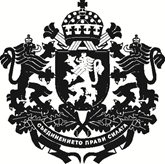 РЕПУБЛИКА БЪЛГАРИЯМинистър на земеделиетоПРОЕКТЗ А П О В Е Д№ РД ............................гр. София,................2023 г.На основание чл. 30, ал. 3, т. 1 от Закона за рибарството и аквакултурите (ЗРА), чл. 3, ал. 1 и чл. 5, ал. 2 от Устройствения правилник на Министерството на земеделието, храните и горите (обн. ДВ. бр. 82 от 18.10.2019 г.), във връзка със съгласувателно писмо с изх. №…………..на Министерството на околната среда и водите и одобрен доклад с рег. № …………………../………………… на изпълнителен директор на Изпълнителна агенция по рибарство и аквакултури и възникнала необходимост от опазване на популациите от риба и други водни организмиН А Р Е Ж Д А М:	Изменям и допълвам Заповед № РД09-89/03.02.2022 г., изменена със Заповед № РД09-156/01.03.2022 г. на министъра на земеделието за въвеждане на забрана за извършване на риболов в рибностопански обекти по чл. 3, ал. 1, т. 1 и 2 от Закона за рибарството и аквакултурите или в зони от тях през периода 2022-2024 г., както следва:	І. Отменям в т. 1 подточка 1.1.	II. Допълвам в подточка 4.2., област Ловеч нови редове накрая:	„- река Черни Осъм - от вливането на река Краевица (с координати 42.800639° N, 24.776499° E) до водохващането на ВЕЦ Троян 1 (с координати 42.902527° N, 24.738610° E);	- р. Бели Осъм – от вливането на река Козещица (с координати 42.827271° N, 24.553867° E) до водохващането на ВЕЦ Троян 2 (с координати 42.861027° N, 24.692555° E).“.Настоящата заповед не отменя забраните и ограниченията на дейности в посочените водни обекти, въведени по силата на други нормативни и административни актове.Заповедта подлежи на обжалване по реда на Административнопроцесуалния кодекс в едномесечен срок от съобщението за издаването ѝ или в 14-дневен срок от отделните съобщения до лицата, участвали в производството пред административния орган.Контрол по изпълнение на заповедта възлагам на изпълнителния директор на Изпълнителна агенция по рибарство и аквакултури.Заповедта да се съобщи на съответните длъжностни лица за сведение и изпълнение.МИНИСТЪР НА ЗЕМЕДЕЛИЕТО:							ЯВОР ГЕЧЕВ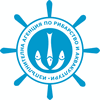 